Recursos literarios del barrocoANTÍTESIS O CONTRASTEConsiste en contraponer dos palabras o ideas de significado contrario. La Antítesis pertenece al grupo de Figuras Lógicas.Antítesis procede del griego "anti" (contra) y "tesis" (afirmación, axioma).Y es justo en la mentira ser dichoso  quien siempre en la verdad fue desdichado. (Juan Boscán)Yo velo cuando tú duermes, yo lloro cuando tú cantas. (Cervantes)Ejemplos de Antítesis:Es tan corto el amor y tan largo el olvido Pablo Neruda, "Veinte poemas de amor y una canción desesperada"Cuando quiero llorar no lloro,y a veces, lloro sin querer.Rubén DaríoMe esfuerzo por olvidartey sin querer te recuerdoLos hombres son de Marte y las mujeres de VenusEres como la Rosa de Alejandríaque se abre de nochese cierra de díaPopularAnte el vicio de pedir, la virtud de no darLa grandeza se demuestra en los pequeños detallesYo velo cuando tú duermesyo lloro cuando tú cantasLos niños van por el soly las niñas por la lunaJosé Agustín GoytisoloA mis soledades voyde mis soledades vengodonde vivo y donde mueroni estoy bien ni mal conmigoA florecer las flores madrugarony para envejecerse florecieroncuna y sepulcro en un botón hallaron.Mis arreos son las armasmi descanso, el pelearmi cama, las duras peñasmi dormir, siempre velar.Romance AnónimoEjercicios de Antítesis:Ejercicio 1 a) "vierte la fuente un agua confiada"b) "con mayor frío vos, yo con más fuego"c) "tus labios son pétalos perfumados"Ejercicio 2a) "hay algunos que son como los olivos,que solo a palos dan fruto"b) "Cuando quiero llorar no lloro,y a veces, lloro sin querer"c) "¿por qué este inquieto abrasador deseo?"Ejercicio 3  a) "es tan corto el tiempoy tan largas las esperasque mientras en ti piensotú por mi desesperas" b) "dientes de marfil"c) "cual gusano que va de sí tejiendo su cárcel y su sepulturaEPÍTETOAdjetivo explicativo, innecesario y que destaca una cualidad que ya está implícita en el nombre al que acompaña; suele ir antepuesto. El Epíteto pertenece al grupo de Figuras de Acumulación.El Epíteto tiene como función acentuar el significado de lo que se describe.Es una Figura muy común en la literatura Renacentista.Por ti la verde hierba, el fresco viento,  el blanco lirio y colorada rosa... (Garcilaso de la Vega).Ejemplos de Epíteto:Existe un lugar aún en el que,los inviernos son blancos,"las aguas azules y el bosque verde" (P. Del Castillo) Las espinosas zarzas y puntuosas carbonerasMiguel de CervantesPor donde un agua clara con sonidoatravesaba el fresco y verde pradoCual queda el blanco lirio cuando pierdesu dulce vida entre la hierba verdePor ti la verde hierba, el fresco vientoel blanco lirio y colorada rosay dulce primavera me agradaba…Garcilaso de la VegaNoche oscura del alma. La fría nievede tus brazos. ¿Dónde, dóndeestá la miel dulce de tus ojos?El frío hielo lastimó la piel del joven. Antonio vio como sus recuerdos más preciados ardían en medio del fuego caliente. Alas ligeras.Roja sangre.Cálido sol.Hielo helado. Ejercicios de Epíteto:Ejercicio 1a) "vierte la fuente un agua confiada"b) "Cuando quiero llorar no lloro,y a veces, lloro sin querer"c) "la noche oscura"Ejercicio 2a) "dientes de marfil"b) "¿por qué este inquieto abrasador deseo?"c) "la blanca nieve"Ejercicio 3 a) "de aquella herida fluía la roja sangre que testimoniaba su lucha"b) "es tan corto el tiempoy tan largas las esperasque mientras en ti piensotú por mi desesperas"c) "tus labios son pétalos perfumados"Tipos de Epíteto: Para un estudio más exhaustivo, exponemos los diferentes tipos de epítetos:Epíteto Tipificador → atribuye al nombre una cualidad que ya posee en mayor o menor grado:¡Qué talle, qué donaire, qué alto cuello de garza!                       (Juan Ruiz.)tal es la tenebrosa noche dé tu partir en que he quedado. (Garcilaso.)Si a tu lado deslizo  mi oscura sombra larga que te desea... (Vicente Aleixandre.)Epíteto Metafórico y Perifrástico → es el epíteto que porta una metáfora:... y blandas esmeraldas llena (hierbas)  y tiernas perlas la ribera ondosa (gotas de rocío). (Fernando de Herrera.)cristalino freno (lentitud de las aguas)(Góngora.)¡Belleza del campo apenas florido, y mística primavera! (A. Machado.)El río Guadalquivir  Tiene las barbas granate. (García Lorca.)Epíteto Enfático → exagerado y decorativo:En vil mercado convertido el mundo. (Espronceda.)Olas gigantes que os rompéis bramando. (Bécquer.)Plural ha sido la celeste historia de mi corazón. (Rubén Darío.)Epíteto Apositivo → Entre pausas, casi un sustantivo, como una definición:El aire estará en colmo dorado, duro, cierto. (Jorge Guillen.)¡Cuántas veces te esperara, cara fresca, negro pelo... (García Lorca.)Epíteto Creador (o Suprarrealista, o Visionario) → epíteto que aparece funcionando como portador de una imagen cualitativa incoherente respecto de la significación real del sustantivo al que se ad­junta. Tal epíteto ocurre solamente en la iluminación visionaria del poeta:Púas incandescentes se abren en los tabiques. (Rafael Alberti.)A tu violencia granate sordomuda en la penumbra. (García Lorca.)Una boca impotente como una fruta bestial. (Vicente Aleixandre.)Epíteto-Frase → Oración incidental o frase adjetival que realza la idea principal:Las flores, marchitas, desaparecieron.El sol, que se ponía, alumbraba aún las torres.... y acaricia tibiamente con su hocico, rozándolas apenas, las florecillas rosas, celestes y gualdas... .. (Juan Ramón Jiménez.)Torpes manos palpan un cuerpo: Toro aún, y ya noche. (Jorge Guillen.)HIPÉRBATONConsiste en alterar el orden normal de las palabras en un enunciado. El Hipérbaton fue una figura muy utilizada en la prosa latinizante del siglo XV y en la estética del Barroco del Culteranismo.Era del año la estación florida... (Luis de Góngora)Ejemplos de Hipérbaton en Literatura:De verdes sauces hay una espesura → Hay una espesura de verdes saucesGarcilaso de la VegaDel salón en el ángulo oscurode su dueña tal vez olvidadasilenciosa y cubierta de polvoveíase el arpaGustavo Adolfo Becquer, Rimas VIICon tanta mansedumbre el cristalinoTajo en aquella parte caminabaque pudieran los ojos el caminodeterminar apenas que llevabaGarcilaso de la Vega, Égloga IIIPasos de un peregrino son, errante,cuantos me dictó versos dulce Musaen soledad confusa,perdidos unos, otros inspiradosLuis de Góngora, SoledadesDonde espumoso el mar sicilianoel pie argenta de plata al Lilibeopálidas señas cenizoso un llanodel duro oficio daLuis de Góngora, SoledadesPidió las llaves a la sobrina del aposento...Cervantes, Don QuijoteA Dafne ya los brazos le crecían...Garcilaso de la VegaEjemplos de Hipérbaton en el Lenguaje Cotidiano:Si mal no recuerdo (Hipérbaton) → Si no recuerdo mal (Sin Hipérbaton)A Dios gracias → Gracias a DiosBien está → Está bienHacer se puede → Se puede hacerNi que decir tiene → No se tiene que decirMiedo me da lo que va a hacer → Me da miedo lo que va a hacerMal lo veo → Lo veo malYo creo que también → Yo también lo creoYo creo que tampoco → Yo tampoco lo creoAtónito me dejas → Me dejas atónitoSeguramente te acuerdas de la curiosa forma de hablar del Maestro Yoda (Star Wars),  pero quizás no sabías que estaba usando la Figura del Hipérbaton:Del lado oscuro el velo ha caído, las guerras clon empezado ya han...El miedo a la pérdida un camino hacia el lado oscuro esLa Fe en vuestro aprendiz, equivocada puede estarDifícil de ver el futuro esAyudarte podría, síTu padre esEjercicios de Hipérbaton:Ejercicio 1a) "esta mañana, los niños del barrio alegramente en la plaza juegan"b) "dientes de marfil"c) "llegué, vi, vencí"Ejercicio 2a) "escucho con los ojos"b) "¿te parece poco?"c) "mi casa a unos pasos queda"Ejercicio 3 a) "la media luna dominó España"b) "cual gusano que tejiendo su cárcel y su eterna sepultura"c) "del monte en la ladera por mi mano plantado tengo un huerto"HIPÉRBOLEExageración de la realidad, destinada a engrandecer o empequeñecer el concepto que se expresa. Hipérbole procede del griego "ὑπερβολή" que significa exceso.La Aúxesis y la Tapínosis son dos tipos de Hipérbole en los que se exagera por exceso o por defecto respectivamente.La Hipérbole pertenece al grupo de las Figuras de Significación (o Tropos). La cama tenía en el suelo y dormía por lado por no gastar las sábanas. (Quevedo)Ejemplos de Hipérbole:¡Eres más lento que una tortuga!Llueve a cántarosTiene tanta hambre que es capaz de comerse una ballena. See more at: http://ejemplosde.info/ejemplos-de-hiperbole/#sthash.ICcVWcH5.dpufTiene tanta hambre que es capaz de comerse una ballena. See more at: http://ejemplosde.info/ejemplos-de-hiperbole/#sthash.ICcVWcH5.dpuf Tiene tanta hambre que es capaz de comerse una ballenaTengo tanto sueño que podría quedarme dormido aquí de pieTe llamaré un millón de veces Te mando infinitas gracias Te bajaré las luna y las estrellas a tus pies ¡Lo sabe todo el mundo!¡Tienes un corazón tan grande que, no te cabe en el pecho!Por doler me duele hasta el aliento.Miguel HernándezPor tu amor me duele el aire, el corazón y el sombreroFederico García Lorca Las más veces me entrego, otras resistocon tal furor, con una fuerza nueva,que un monte puesto encima rompería Lope de Vega, Soneto XXVIÉrase un hombre a una nariz pegadoFrancisco de Quevedo, Siglo XVII  Yace, en esta losa durauna mujer tan delgadaque en la vaina de una espadase trajo a la sepultura"Baltasar de Alcázar Por tu amor me duele el aire.. el corazón y el sombreroFederico García Lorca No hay extensión más grande que mi heridaMiguel HernándezSeñor excelentísimo, mi llantoya no consiente márgenes ni orillas:inundación será la de mi cantoFrancisco de Quevedo, Siglo XVIIEl dictador [...] cuyo poder había sido tan grande que alguna vez preguntó qué horas son y le habían contestado las que usted ordene mi general… Gabriel García MárquezCon mi llorar las piedras enternecensu natural dureza y la quebrantan;los árboles parece que se inclinan;Garcilaso de la Vega, Égloga IEjercicios de Hipérbole:Ejercicio 1a) "...se comió dos platos"b) "somos muertos en vida"c) "no hay océano más grande que su llanto"Ejercicio 2a) "¿te parece poco?"b) "sus brazos eran tan largos que salían por la ventana"c) "sus cabellos son de oro"Ejercicio 3 a) "en abril aguas mil"b) "quedó sola con cuatro bocas que alimentar"c) "veloz como el rayo"IRONÍAAfirma lo contrario de lo que se quiere dar a entender. La Ironía utiliza un tono de expresión a menudo burlesco.Ironía procede del griego "eirōneía" (ignorancia fingida)La Ironía pertenece al grupo de Figuras de Significación (o tropos).Comieron una comida eterna, sin principio ni fin. (Quevedo)Ejemplos y Tipos de Ironía:Sarcasmo → cuando la burla es tal que se convierte en un insulto:decir "¡Qué listo eres!" cuando quiere dar a entender que es tonto.Antífrasis → dar a algo un nombre que indique cualidades contrarias:llamar “campeón”, a un fracasado"Salió de la cárcel con tanta honra, que le acompañaron doscientos cardenales; salvo que a ninguno llamaban eminencia." F. de Quevedo, BuscónIngeniosa ironía que da a entender que no salió con honra (que le acompañe un séquito eclesiástico) sino que juega con el doble significado de la palabra cardenal (eclesiástico y herida). Es decir, realmente salió tras haber recibido innumerables palizas...Asteísmo → fingir que se vitupera para alabar con más finura:Decir a un viajero: “A usted le falta mundo”.Carientismo → usar expresiones que suenan verdaderas para burlarse:“Nunca oí algo tan certero”, cuando realmente ha dicho una estupidez.Comieron una comida eterna, sin principio ni fin… → Ingeniosa ironía en la que da a entender que no comieron nada.F. de Quevedo, BuscónClenasmo → atribuir a alguien las buenas cualidades que nos convienen y a nosotros, sus malas cualidades:“Tu vigoroso estado atlético contrasta con mi débil figura”, cuando en realidad es al revés.Diasirmo → humillar la vanidad del otro, avergonzándolo:“¿Qué otra cosa puede esperarse de un hombre que una vez se vistió de mujer...?”Mímesis → imitar burlescamente a quien se quiere ridiculizar.Ejercicios de Ironía:Ejercicio 1a) "cuando tenía hambre no tenía comiday ahora que tengo comida no tengo hambre"b) "aquí fue Troyaaquí mi desdicha"c) "¿tomamos la merienda?Sí, estoy empachado"Ejercicio 2a) "hay algunos que son como los olivos,que solo a palos dan fruto"b) "¿hiciste ya los deberes de matemáticas?Estoy haciéndolos en la cancha de tenis"c) "¿por qué este inquieto abrasador deseo?"Ejercicio 3 a) "es tan corto el tiempoy tan largas las esperasque mientras en ti piensotú por mi desesperas" b) "dientes de marfil"c) "¿vendrás por la tarde a mi casa? sí, pensaba pasar la tarde en el circo"OXÍMORONEs una variedad muy importante de la antítesis; su plural es oxímoros. Consiste en poner en contacto palabras de sentido opuesto que parecen excluirse mutuamente, pero que en el contexto se convierten en compatibles:Hielo abrasador Un silencio ensordecedor.El agudo estúpido → (agudo = ingenioso)La docta ignorancia.Ciencias ocultas.Sociedades unipersonales.La noche de los muertos vivientes.Después de hablar se hizo un clamoroso silencio.Copia original.El beso, instante eterno.Ladrón honrado.Calma tensaEs un fuego escondido, una agradable llaga, un sabroso veneno, una dulce amargura, una deleitable dolencia.Vista ciega, luz oscura, gloria triste, vida muerta" Rodrigo Cota de Maguaque, f. 1498Hielo abrasador, es fuego helado, es herida que duele y no se siente.Francisco de Quevedo, 1580-1645Placeres espantosos y dulzuras horrendas.Charles Baudelaire, 1821-1867Mis libros están llenos de vacíos.Augusto MonterrosoHabía en su andar una como graciosa torpeza. Jorge Luis BorgesSosiega un poco, airado temeroso humilde vencedor, niño gigante cobarde matador, firme inconstante traidor leal, rendido vitorioso. Déjame en paz, pacífico furioso, villano hidalgo, tímido arrogante, cuerdo loco, filósofo ignorante, ciego lince, seguro cauteloso… Lope de Vega, RimasLa noche sosegada en par de los levantes de la aurora  la música callada,  la soledad sonora,  la cena que recrea y enamora... (San Juan de la Cruz)¡Oh desmayo dichoso!  ¡Oh muerte que das vida!  ¡Oh dulce olvido! (Fray Luis de León)PARADOJAFormulación de una contradicción aparente.Muriendo naces y viviendo mueres. (Quevedo)Si quieres paz prepárate para la guerra.Solo sé que no sé nadaSeamos realistas, pidamos lo imposibleProhibido prohibirEs de mala suerte ser supersticiosoAsí es mi vida. Cuando al fin tengo lo que quería, sale algo mejor.Todos somos iguales, pero unos más iguales que otrosYo te amo para comenzar a amarte, para recomenzar el infinito y para no dejar de amarte nunca: por eso no te amo todavía". (Pablo Neruda) No mi amigo. He leído muchísimos libros, andado por muchos lugares, y visitado muchas escuelas. Pero no soy sabio. Soy si acaso, un ignorante muy cultivado, pero no un sabio.Tengo todo: El auto más caro, la ropa del mejor diseñador, paseo con la mujer más hermosa… sin embargo mi vida es vacía: tengo que trabajar en algo que no me gusta, escuchar a una mujer borracha de vanidad, rodeado de gente que sólo me rodea para ver qué provecho saca de mí; ahogándome en un disfraz que no me puedo quitar en todo el día. Tengo todo y no tengo nada.Señor gerente, la empresa está trabajando perfectamente bien, tanto, que tengo la impresión de que algo está mal. Ejercicios de Paradoja:Ejercicio 1 a) "quien promete no amar toda la viday en la ocasión la voluntad enfrena,saque el agua del mar, sume su arena,los vientos pare, lo infinito mida."b) "en el silencio sólo se escuchabaun susurro de abejas que sonaba"c) "vivo sin vivir en mí y tan alta vida esperoque muero porque no muero"Ejercicio 2a) "salid fuera sin duelosalid sin duelo, lágrimas corriendo"b) "somos muertos en vida"c) "llegué, vi, vencí"Ejercicio 3  a) "es tan corto el amor y tan largo el olvido" b) "a enemigo que huye, puente de plata"c) "Un hotel de infinitas habitaciones puede aceptar más huéspedes, incluso si está lleno"Diferencias entre Oxímoron, Paradoja y Antítesis:Las Figuras Lógicas (Oxímoron, Paradoja y Antítesis) son muy parecidas:El Oxímoron produce contradicción e incoherencia entre dos términos contiguos. Ejemplo → Hielo abrasador.La Paradoja, se diferencia del oxímoron en su mayor extensión ya que puede abarcar varias oraciones: éste se limita al marco de la oración simple, mientras que la paradoja lo supera:Vivo sin vivir en míy tan alta vida esperoque muero porque no mueroLa Antítesis no encierra ninguna contradicción entre las oraciones o palabras contrapuestas:Eres como la Rosa de Alejandría que se abre de noche se cierra de día.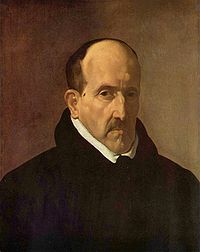 Luis de Góngora y Argote (1561 – 1627) , poeta y dramaturgo español del Siglo de Oro, máximo exponente de la corriente literaria conocida como culteranismo o gongorismo.Figuras retóricas en Luis de Góngora:Mientras por competir con tu cabello,Oro bruñido, el sol relumbra en vano,mientras con menosprecio en medio el llanomira tu blanca frente el lirio bello;Mientras a cada labio, por cogello,siguen más ojos al clavel temprano;y mientras triunfa con desdén lozanodel luciente cristal tu gentil cuello;Goza cuello, cabello, labio y frente,antes que lo que fue en tu edad doradaoro, lirio, clavel, cristal luciente.No solo en plata o viola troncadase vuelva, más tu y ello conjuntamenteen tierra, en humo, en polvo, en sombra, en nada."Mientras por competir con tu cabello..."Luis de Góngora y ArgoteMetáforas:Oro = Cabello.Lirio = Frente. (Asemeja el color blanco al tono de color de la frente de la mujer)Clavel = Labio. El clavel asemeja la textura de los labios.Cristal luciente = Cuello.Plata = Pelo canoso. El color plata significa el envejecimiento del cabello (Con el paso del tiempo el cabello adquiere un color plateado apareciendo las canas).Viola = Figura de la mujer. El autor ve en las formas del instrumento una semejanza con las del cuerpo de la mujer.Antítesis:La antítesis es un mecanismo expresivo muy apropiado para el uso de la llamada “técnica de contrario”, permite las asociaciones ingeniosas y pone de relieve los conflictos internos del poeta.La ubicamos en el texto en los siguientes casos:Juventud vs. Vejez: Diferencia de contrastes entre la belleza y la alegría de la juventud y la soledad y la tristeza de la vejez.Hipérbole:La hipérbole es un recurso utilizado con la finalidad de intensificar la realidad. A veces, esa intensificación de la realidad tiene un carácter claramente idealizador. Otras veces, la realidad se deforma, se degrada.El sol relumbra en vanoPor competir con tu cabelloHipérbaton:El hipérbaton con el que intencionadamente se desordena el orden normal de la oración, para entorpecer la lectura natural.Se refleja en el poema en estos ejemplos:Mira tu blanca frente el lirio belloMientras a cada labio, por cogelloDel luciente cristal tu gentil cuelloSe vuelva, más tu y ello juntamente